СОВЕТ ДЕПУТАТОВ 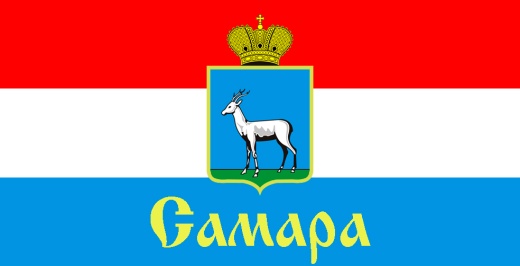 ЖЕЛЕЗНОДОРОЖНОГО ВНУТРИГОРОДСКОГО РАЙОНА ГОРОДСКОГО ОКРУГА САМАРА443030, г. Самара, ул. Урицкого, 21, Тел.(846) 339-01-00РЕШЕНИЕот «23» марта 2020 г. № 212О внесении изменений в решение Совета депутатов Железнодорожного внутригородского района городского округа Самара от 04 июля 2017 года №103 «О создании муниципального дорожного фонда Железнодорожного внутригородского района городского округа Самара, а также порядке формирования и использования бюджетных ассигнований муниципального дорожного фонда Железнодорожного внутригородского района городского округа Самара»Рассмотрев представленный Главой Администрации Железнодорожного внутригородского района городского округа Самара проект решения Совета депутатов Железнодорожного внутригородского района городского округа Самара «О внесении изменений в решение Совета депутатов Железнодорожного внутригородского района городского округа Самара от 04 июля 2017 года №103 «О создании муниципального дорожного фонда Железнодорожного внутригородского района городского округа Самара, а также порядке формирования и использования бюджетных ассигнований муниципального дорожного фонда  Железнодорожного внутригородского района городского округа Самара» (в редакции Решений Совета депутатов Железнодорожного внутригородского района городского округа Самара от 17.11.2017 №114, от 21.02.2018 №127, от 14.08.2018 №151, от 23.10.2018 №160, от 22.10.2019 №189, от 13.02.2020 №203), в соответствии Уставом Железнодорожного внутригородского района городского округа Самара, утвержденным решением Совета депутатов Железнодорожного внутригородского района городского округа Самара от 23 октября 2015 года №17, Совет депутатов Железнодорожного внутригородского района городского округа СамараРЕШИЛ:1. Подпункт 2.1.5 Положения «О порядке формирования и использования бюджетных ассигнований муниципального дорожного фонда Железнодорожного внутригородского района городского округа Самара», утвержденное решением Совета депутатов Железнодорожного внутригородского района городского округа Самара от 04 июля 2017 года №103 (далее – Положение) (в редакции Решений Совета депутатов Железнодорожного внутригородского района городского округа Самара от 17.11.2017 № 114, от 21.02.2018 № 127, от 14.08.2018 №151, от 23.10.2018 №160, от 22.10.2019 №189, от 13.02.2020 №203), изложить в следующей редакции:«2.1.5. имущественных налогов, подлежащих зачислению в бюджет Железнодорожного внутригородского района городского округа Самара Самарской области:на 2017 год - в размере 10,96%; на 2018 год – 17,7273%; на 2019 год – 4,2%; на 2020 год – 6%; на 2021 год – 3,2%; на 2022 год – 3,2%.».2. Официально опубликовать настоящее Решение.3. Настоящее Решение вступает в силу со дня его официального опубликования и применяется к правоотношениям, связанным с формированием бюджета Железнодорожного внутригородского района городского округа Самара на 2020 год и плановый период 2021 и 2022 годов.4. Контроль за исполнением настоящего Решения возложить на комитет по бюджету, налогам и экономике.Председатель Совета депутатов                                                                                Н.Л. Скобеев